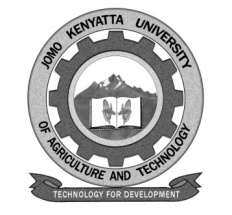 W1-2-60-1-6JOMO KENYATTA UNIVERSITY OF AGRICULTURE AND TECHNOLOGYUniversity Examinations 2018/2019FOURTH YEAR SECOND SEMESTER EXAMINATION FOR THE DEGREE OF BACHELOR OF COMMERCEHBH 2406: CONTEMPORARY ISSUES IN HUMAN RESOURCE MANAGEMENTDATE:  DECEMBER, 2018		                    	                                  TIME: 2   HOURS   INSTRUCTIONS:  	ANSWER QUESTION ONE (COMPULSORY) AND ANY OTHER TWO QUESTIONSQUESTION ONE: 30 MARKSa.	 A large percentage of the workforce today consists of employees born after 1978, thus generation / employers.  Examine the characteristics of this group employees and the challenges that they may pause to an organization and suggest ways of managing them effectively.				(20 marks)b.	Explain ways in which technological development can help the Human Resource Department of an organization carry out its functions effectively.											(10 marks)QUESTION TWO: 20 MARKSExamine the challenges that both individual employees and the organizations encounter when employees reach their retirement age and suggest coping strategies for them.QUESTION FOUR: 20 MARKSOrganizations should consider full outsourcing the Human Resource Managementfunction.  DiscussQUESTION FIVE: 20 MARKSExamine the approaches that can be used to Audit the effective functioning ofHuman Resource Department and high light the key areas the audit should capture.	